TEORI KEPEMIMPINAN 310521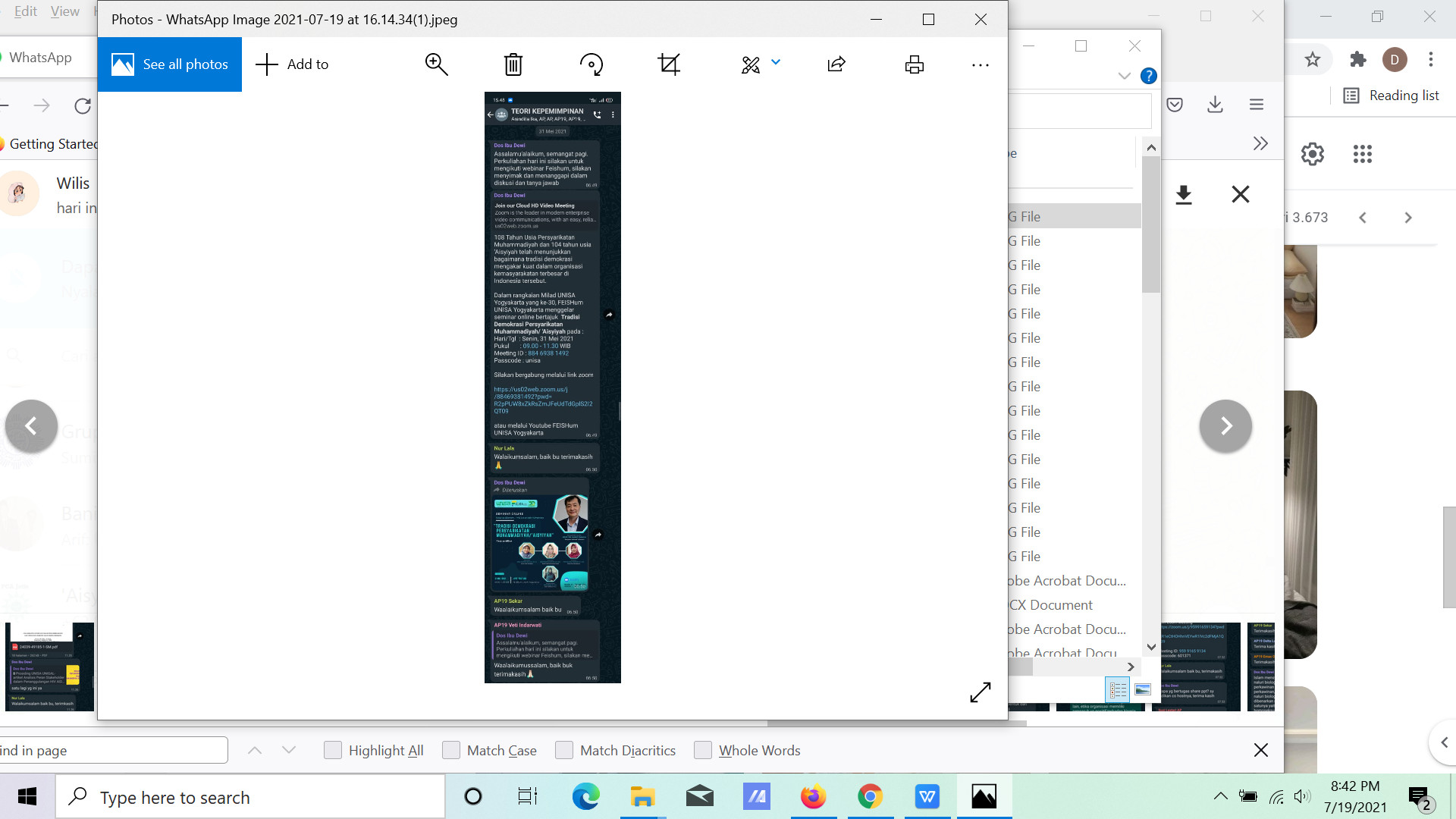 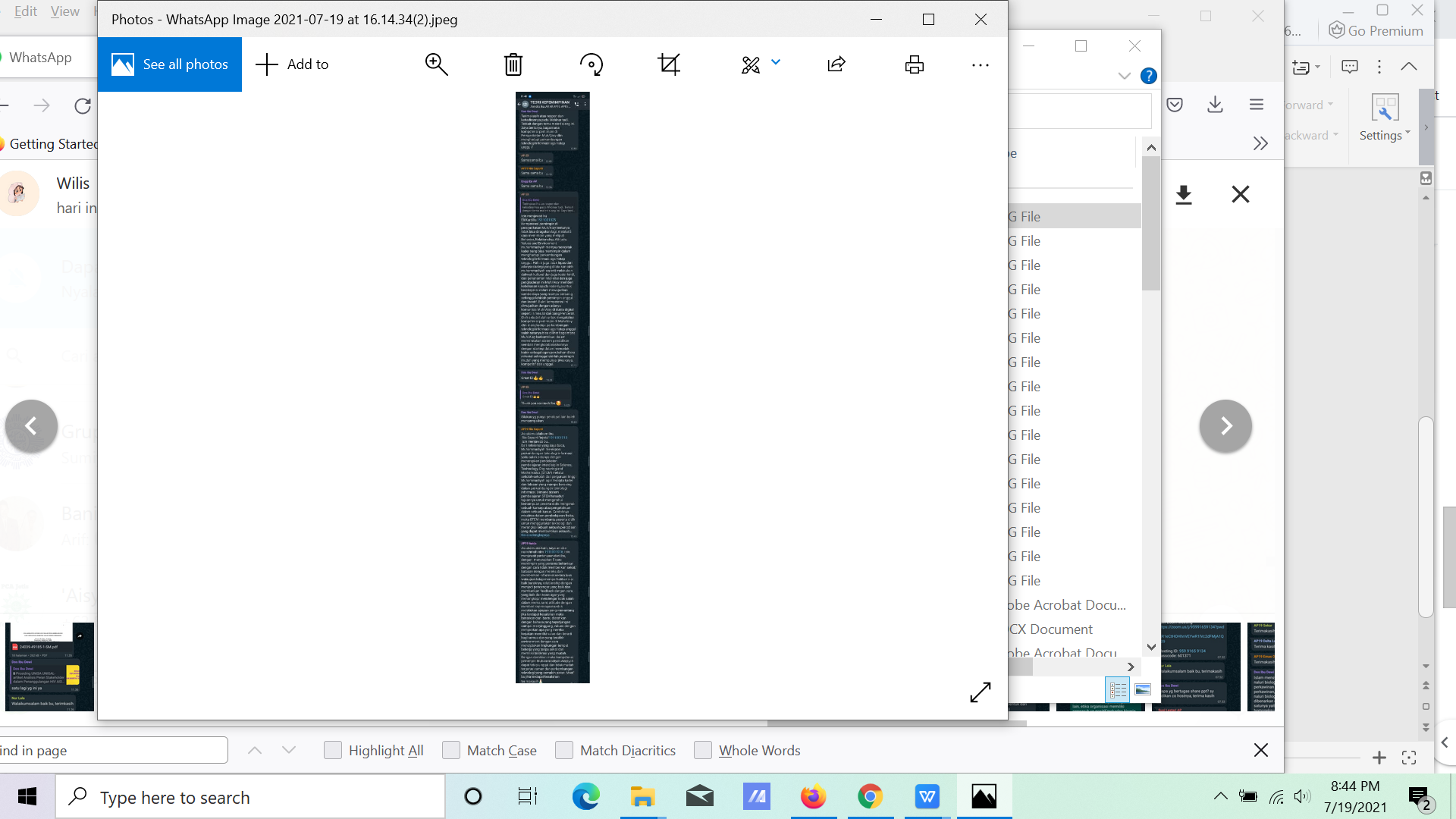 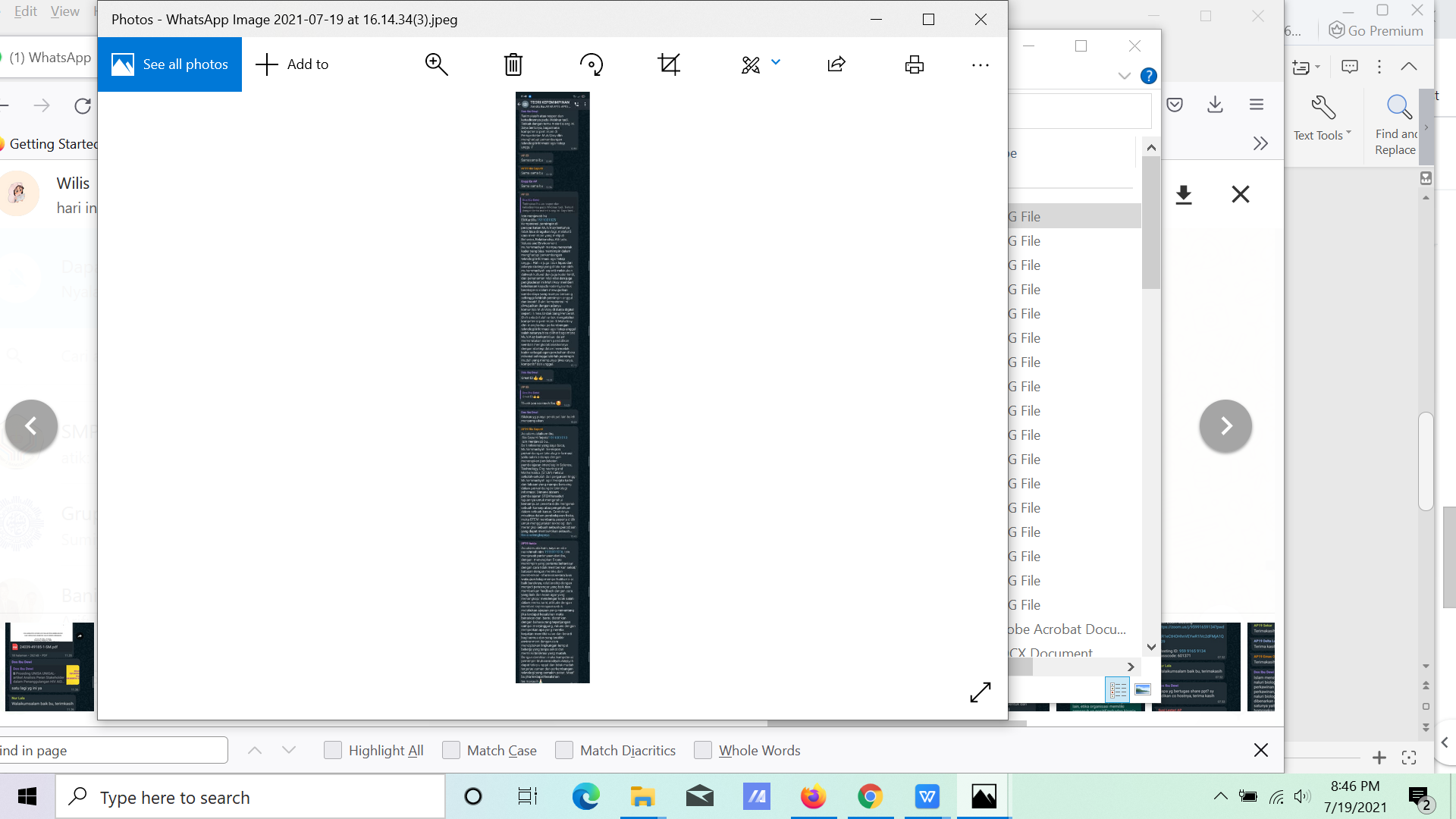 